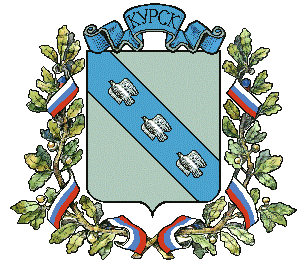 АДМИНИСТРАЦИЯ ГОРОДА КУРСКАКурской областиРАСПОРЯЖЕНИЕ«25» мая 2022г.            		                                                            № 731-раОб организации и проведении соревнований по мотокроссуВ связи с обращением председателя КРОО «Федерация мотоциклетного спорта» Курской области (Курдяевой Д.С.):1. Управлению молодежной политики, физической культуры  и спорта города Курска (Колышев И.А.) оказать содействие КРОО «Федерация мотоциклетного спорта» Курской области в организации и проведении Кубка России по мотокроссу, Чемпионата и первенства Курской области                         по мотокроссу (далее - Соревнование) 28-29 мая 2022 года  в урочище «Крутой Лог». 2. Предложить УМВД России по г. Курску (Москалев А.В.):2.1. 28 и 29 мая 2022 года с 09.30 до 17.30 часов осуществить необходимые мероприятия по охране общественного порядка                                   по предупреждению и пресечению противоправных действий;          2.2. провести обследование территории в местах проведения                    Соревнования на предмет обнаружения взрывчатых веществ в целях                предупреждения преступлений террористического характера.          3. Комитету жилищно-коммунального хозяйства города Курска (Бартенев А.Г.) оказать содействие:в подключении зоны Соревнования к электросети с 25 мая 2022 года               по 29 мая 2022 года (отключение после 21.00 часов).	4. Муниципальному казенному учреждению «Управление по делам      ГО и ЧС при Администрации города Курска»  (Новицкий А.Г.) обеспечить:         4.1. своевременное реагирование на возможные чрезвычайные ситуации, координацию и взаимодействие сил и средств, привлеченных для                                         их предупреждения и ликвидации;          4.2. дежурство в месте проведения Соревнования одной пожарной машины 28-29 мая 2022 года с 09-00 до 17-30 часов.5. Управлению информации и печати Администрации города  Курска (Степаненко Т.Д.) обеспечить опубликование настоящего распоряжения               в газете «Городские известия» и информирование населения                                                о проведении Соревнования в средствах массовой информации.6. Управлению делами Администрации города Курска                 (Калинина И.В.) обеспечить размещение настоящего распоряжения                  на официальном сайте Администрации города Курска в информационно-телекоммуникационной сети «Интернет».7. Контроль за исполнением настоящего распоряжения  возложить                   на заместителя главы Администрации города Курска Котлярова С.А.8. Распоряжение вступает в силу со дня его подписанияГлава города Курска                                                                                И. Куцак